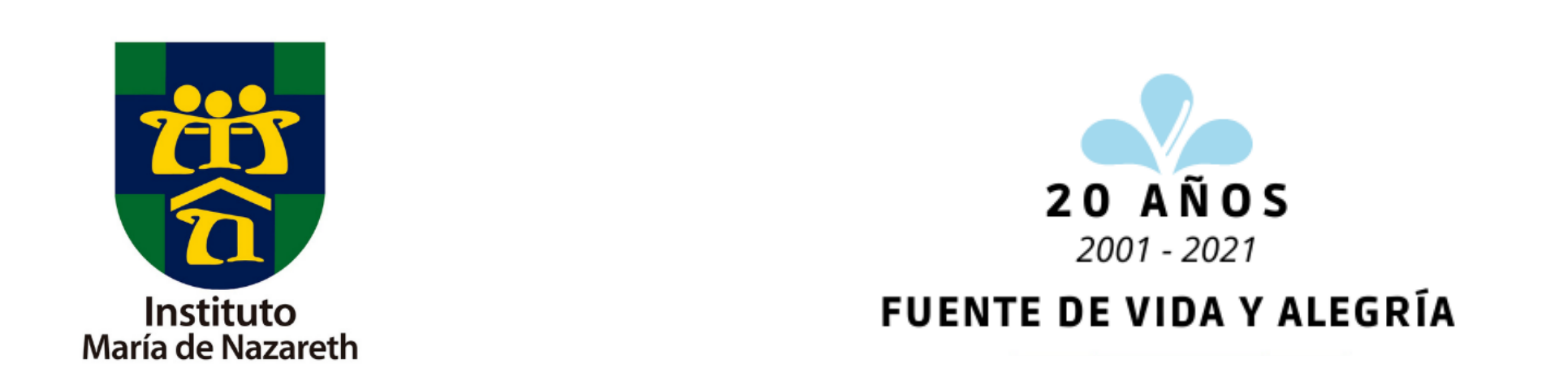 AÑO JUBILAR MDN 2001 -MDN 2021MARÍA DE NAZARETH, FUENTE DE VIDA Y DE ALEGRÍANOVENA PREPARATORIA PARA LA BENDICIÓN DE LA ERMITA DEL COLEGIO PRIMER DÍA: GRATITUDSEGUNDO DÍA: NADA SIN TI, NADA SIN NOSTROSTERCER DÍA: VÍNCULOSCUARTO DÍA: INTERIORIDADQUINTO DÍA: UNA PEDAGOGÍA PARA LA VIDASEXTO DÍA: LIDERAZGOSÉPTIMO DÍA: COMPROMISOOCTAVO DÍA: SOLIDARIDADNOVENO DÍA: HACIA LOS NUEVOS TIEMPOS